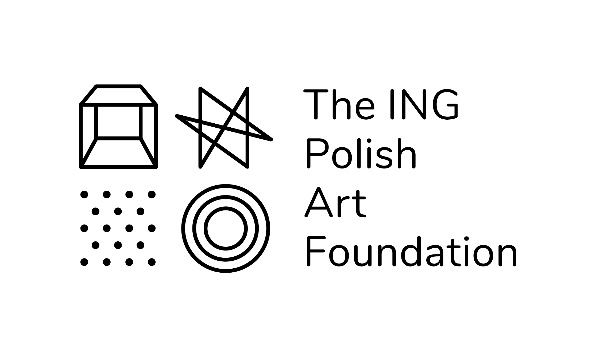 2023 Foundation Prize For more than 20 years, the ING Polish Art Foundation has been supporting artists, by creating a unique collection of Polish contemporary art. This year, for the seventh time, the Foundation Prize will recognize the works of an artist or art groups presented during Warsaw Gallery Weekend (WGW) and include them into the collection.Through the Award, we want not only to express our appreciation for Polish artists, but also to support galleries affiliated with WGW, that build the position of the Polish art scene on the international art market. Warsaw Gallery Weekend is not only an opportunity to view exhibitions, but also to buy works of art. Private patronage is essential for the development of the domestic art scene and is an expression of support for Polish artists and creators. Because of the Foundation's statute and collection profile, only artists or artistic groups whose works were created after 1990 are considered for the Main Prize. Considered are those with Polish citizenship, but also those who permanently reside in Poland or work here frequently. In addition, the Jury will recognize the artists or galleries with a Special Award of PLN 20.000.The Foundation's prizes are awarded by a five-member jury with fixed roles: a foreign curator invited to explore the Polish art scene; a private art collector; the president of the Society for the Encouragement of Fine Arts (TZSP), and two members from the Foundation's board. This year the members are: Jana Baumann, senior curator of Haus der Kunst in Munich, collector Monika Brodka, as well as Hanna Wróblewska, president of TZSP, and Kamila Bondar and Marcin Kryszeń from the Foundation's board.The recipients of the 2023 Foundation Prize will be announced on Saturday, September 30 at 9pm via Instagram @ingpolishartfoundation, @warsawgalleryweekend and Facebook of ING Polish Art Foundation and Warsaw Gallery Weekend. More about the recipients of previous editions can be found here.
______________________________________________________Foundation Prize JuryJana Baumann (b. 1984) is Senior Curator at the Haus der Kunst in Munich as well as an editor and author. She has curated various comprehensive retrospective exhibitions in Munich dedicated to artists such as Miriam Cahn: I as Human (2019), Franz Erhard Walther: Shifting Perspectives (2020), and Heidi Bucher: Metamorphoses (2021).  Currently she is working on extensive exhibitions of Rebecca Horn (2024) and Sandra Vásquez de la Hora (2025). These projects, which trace the processual and performative qualities of a transdisciplinary artistic practice, are also research contributions to a medially expanded, gender-critical art historiography. Baumann has also been responsible for a series of new productions at the Haus der Kunst on contemporary transnational challenges, such as Holy Quarter by Monira Al Qadiri (2020), Kreb Core Cargo by Jo Penca (2021), Energy by Paul Kolling (2023), Masters by Shaun Motsi (2023), and Holy Water by Leyla Yenirce (2023). From 2014 to 2018, she was Curatorial Assistant and then Associate Curator in the Department of Contemporary Art at the Städel Museum in Frankfurt am Main. An art historian, Jana Baumann received her doctorate from the University of Bonn in 2015.Monika Brodka (b. 1988) is a Polish alternative singer, composer, songwriter and guitarist. In 2004, she won the finals of the third edition of the Idol TV show, after which she released her debut studio album, entitled Album, which achieved gold status in Poland, selling 35,000 copies. To her credit, she has five studio albums and seven Fryderyk Awards. Initially performing pop music, in later years she established herself on the scene with a diverse repertoire of genres. Her songs oscillate around a wide range of musical styles, and she defies clear-cut classification and is known as an experimenter. Hanna Wróblewska (b. 1968) is an art historian and curator. From 2010 to 2021 was the director of Zachęta - National Gallery of Art and commissioner of the Polish Pavilion at the Venice Biennale. Curator of many exhibitions in Zachęta, including Andrzej Wróblewski. Retrospective (1995), Panopticon The Architecture and Theatre of Prison (2005), Revolutions 1968 (2008), Katarzyna Kozyra. Casting (2010), Marlene Dumas. Love has nothing to do with it (2012), Sarkis. Angel Rainbow (2017).  President of the Society for the Encouragement of Fine Arts, and Vice President of the ICOM Poland National Committee of the International Council of Museums. Deputy director of the Warsaw Ghetto Museum since 2022.______________________________________________________Collection guided tourAs part of the accompanying program of Warsaw Gallery Weekend, we invite you on September 30th at noon for a guided tour of the Foundation's collection in its new premises located on the 1st floor of the Plac Unii building. The 1,500-square-meter space houses 120 works from the collection and is currently the only permanent exhibition in Warsaw presenting such a comprehensive overview of contemporary art.Please contact us if you would like to join the guided tour.
______________________________________________________About the FoundationThe ING Polish Art Foundation has been building its collection for over 20 years, compiling post-1999 works by living Polish artists. Currently the collection holds 300 objects – paintings, photographs, drawings, videos, sculptures and installations – by well-known artists as well as by those of the younger generation, born in the 1990s.The Foundation’s collection is one of the few corporate collections in Poland. Works are displayed on Donor premises in Warsaw and Katowice, with reproductions available online under the Creative Commons licence. Once a year, we organise an exhibition of our collection as well as grant a Foundation Award during the Warsaw Gallery Weekend. We have been co-operating with Zachęta – National Gallery of Art since day one. As part of our popularisation efforts, we frequently loan works from the collection to museums and galleries in Poland and abroad. The Foundation has launched and implemented a number of artistic and educational projects. Artist: The Professional  (Artysta – Zawodowiec) is a programme we have been organising since 2017 with intent to prepare art academy students from across Poland for art market realities, and disseminate information on post-graduation development options. The Foundation also publishes books on contemporary art. The collection development and the Foundation’s activities are financed from annual donations by ING companies in Poland, forming part of the firm’s global art patronage programme, important to its corporate culture.____________________________________________________Press contactJoanna Waśko, joanna.wasko@ingart.pl, +48 505 534 370press materials